Section 11: Participation in 4‐H Contests/Competitions - continuedList all contests/competitions you entered in 4‐H. Include a brief description of the class name.Championships and other special awards should be listed in Section 13.PILOT 000-01R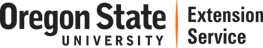 4‐H Youth DevelopmentYearEvent and LevelExhibits or Division ShownRibbon(s) Received or Placings